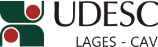 DESIGNA BANCA DE AVALIAÇÃO DE DISSERTAÇÃO DE MESTRADO EM CIÊNCIA ANIMAL.O Diretor Geral do Centro de Ciências Agroveterinárias, no uso de suas atribuições, RESOLVE:1 - Designar os abaixo relacionados para comporem a Banca de Avaliação da Dissertação de Mestrado em Ciência Animal intitulada “Avaliação da citotoxicidade in vitro de composições de fosfato de cálcio para uso em reparação óssea”, da mestranda CLAUDIA REGINA APPIO DUARTE, a realizar-se no dia 20 de julho de 2015, às 14 horas, nas dependências do CAV/UDESC:Dr. UBIRAJARA MACIEL DA COSTA – (UDESC/Lages/SC) – PresidenteDrª. SONIA DE AVILA BOTTON – (UFSM/Santa Maria/RS) - Membro externoDr. NELSON HERIBERTO CAMARGO – (UDESC/Joinville/SC) – Membro Drª. ELIANA KNACKFUSS VAZ – (UDESC/Lages/SC) – SuplenteProf. João Fert NetoDiretor Geral do CAV/UDESCPORTARIA INTERNA DO CAV Nº 157/2015, de 06/07/2015